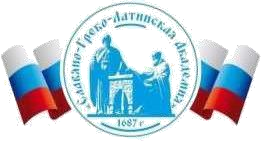 Автономная Некоммерческая Организация Высшего Образования«Славяно-Греко-Латинская Академия»ФОНД ОЦЕНОЧНЫХ СРЕДСТВ по учебной ознакомительной практике Б2.О.01(У) Ознакомительная практика  	Москва .2023 гВведениеНазначение Фонд оценочных средств по учебной ознакомительной практике предназначен для контроля достижения обучающимися требуемых компетенций посредством оценивания полученных ими результатов обучения, соответствующих индикаторам достижения компетенций образовательной программы высшего образования «Стратегический менеджмент и маркетинг» по направлению подготовки 38.04.02 Менеджмент. ФОС является приложением к программе учебной ознакомительной практики Руководитель образовательной программы - Харченко Н.П., доцент кафедры менеджмента Разработчик: д-р экон. наук, профессор Парахина В.Н. д-р экон. наук, профессор Максименко Л.С.Члены экспертной группы: Председатель:  Крученицкий Григорий Михайлович. - председатель УМК. Доктор физико-математических наук, ПрофессорЧлены комиссии:  Лясников Николай Васильевич - член УМК, Доктор экономических наук; профессорШириков Александр Дмитриевич - член УМК, доцент кафедры менеджмента. Представитель организации-работодателя: Ларский Е.В. - главный менеджер по работе с ВУЗами и молодыми специалистами АО «КОНЦЕРН ЭНЕРГОМЕРА»  Протокол заседания Учебно-методической комиссии от «28» августа 2023 г. протокол № 13/6 Экспертное заключение: фонд оценочных средств по учебной ознакомительной практике рекомендуется для оценки результатов обучения и уровня сформированности компетенций у обучающихся образовательной программы высшего образования «Стратегический менеджмент и маркетинг» по направлению подготовки 38.04.02 Менеджмент. 5. Срок действия ФОС определяется сроком реализации образовательной программы. Описание показателей и критериев оценивания на различных этапах их формирования, описание шкал оценивания Оценочные средства по учебной ознакомительной практикеЗадания, позволяющие оценить знания, полученные на практикеЗадания, позволяющие оценить умения и навыки, полученные на практике Критерии оценивания компетенций*Оценка «отлично» выставляется, если студент на основе знаний основ экономических, организационных и управленческих теорий способен осуществлять постановку профессиональных задач, показывает владение практическим опытом использования методики анализа социально–экономических процессов и явлений в полном объеме, способен формулировать выводы; аргументированно и обоснованного использует категориальный аппарат экономической, организационной и управленческой наук при применении инновационных подходов для решения задач профессиональной деятельности, способен формулировать выводы; принимает обоснованные организационно-управленческие решения и оценивать их социальную значимость, используя  глубокие и разносторонние знания особенностей поведения субъектов социально-экономических отношений и учитывая особенности кросс-культурных взаимодействий, обосновывает принятые решения; применяет знания теоретических основ описания проблем и ситуаций профессиональной деятельности при анализе проблем и практических ситуаций; посредством инструментов организационной науки, использует аппарат системы управления социальной организацией, обосновывает принятые решения и предложения; наблюдается глубокое понимание основ проектной и процессной деятельности в организации позволяющее выявлять и оценивать новые рыночные возможности, разрабатывать стратегии создания и развития инновационных направлений деятельности, формировать карту бизнес-процессов, аргументировано обосновывать сделанные выводы и предложения; применяя глубокие  знание современных программных продуктов, показывает способность организовывать бизнес-процессы в организации при поддержке цифровых технологий, аргументировано обосновывать сделанные выводы и предложения; разрабатывает собственную траекторию профессиональной деятельности при прохождении практики; проводит самооценку проведенной работы Оценка «хорошо» выставляется, если студент на основе знаний основ экономических, организационных и управленческих теорий способен осуществлять постановку профессиональных задач, показывает владение практическим опытом использования методики анализа социально–экономических процессов и явлений, но при этом допускает незначительные ошибки; использует категориальный аппарат экономической, организационной и управленческой наук при применении инновационных подходов для решения задач профессиональной деятельности, но допускает незначительнее ошибки; принимает обоснованные организационно-управленческие решения и оценивает их социальную значимость, используя  знания особенностей поведения субъектов социально-экономических отношений и учитывая особенности кросс-культурных взаимодействий, но допускает незначительнее ошибки; применяя знания теоретических основ описания проблем и ситуаций профессиональной деятельности способен проводить анализ проблем и практических ситуаций;  широкое использование аппарата системы управления социальной организацией, но при обосновании решений допускает незначительнее ошибки; понимание основ проектной и процессной деятельности в организации позволяет выявлять и оценивать новые рыночные возможности, разрабатывать стратегии создания и развития инновационных направлений деятельности, формировать карту бизнес-процессов, но при обосновании решений допускает незначительнее ошибки; показывает способность организовывать бизнес-процессы в организации при поддержке цифровых технологий, применяя глубокие знание современных программных продуктов, но при обосновании решений допускает незначительнее ошибки; разрабатывает собственную траекторию профессиональной деятельности при прохождении практики, но допускает незначительные ошибки; испытывает незначительные затруднения при проведении самооценки проведенной работы Оценка «удовлетворительно» выставляется студенту, если он демонстрирует частичное использование знаний основ экономических, организационных и управленческих теорий при постановке  профессиональных задач, неуверенное владение практическим опытом использования методики анализа социально–экономических процессов и явлений; показывает слабое, не аргументированное  использование категориального аппарата экономической, организационной и управленческой наук при применении инновационных подходов для решения задач профессиональной деятельности; наблюдается частичная способность принимать обоснованные организационно-управленческие решения и оценивать их социальную значимость, незначительные знания особенностей поведения субъектов социальноэкономических отношений и учитывая особенности кросс-культурных взаимодействий; фрагментарное применение теоретических основ описания проблем и ситуаций профессиональной деятельности; при проведении анализа проблем и практических ситуаций посредством инструментов организационной науки, ограниченное использование аппарата системы управления социальной организацией; фрагментарное понимание основ проектной и процессной деятельности в организации позволяет выявить и частично оценить новые рыночные возможности, при разработке стратегии создания и развития инновационных направлений деятельности допускает грубые ошибки, формирование карты бизнеспроцессов затруднено; ограниченное использование современных программных продуктов при организации бизнес-процессов в организации; испытывает существенные затруднения при разработке собственной траектории профессиональной деятельности при прохождении практики; испытывает существенные затруднения при проведении самооценки проведенной работы Оценка «неудовлетворительно» выставляется студенту, если он не знает основы экономических, организационных и управленческих теорий не способен осуществлять постановку профессиональных задач, отсутствует владение практическим опытом использования методики анализа социально– экономических процессов и явлений; не способен использовать категориальный аппарат экономической, организационной и управленческой наук, а также не владеет  инновационными подходами при решения задач профессиональной деятельности; не  способен принимать обоснованные организационно-управленческие решения и оценивать их социальную значимость, отсутствуют  знания особенностей поведения субъектов социально-экономических отношений и учитывая особенности кросс-культурных взаимодействий; не способен проводить анализ проблем и практических ситуаций, использовать аппарат системы управления социальной организацией; отсутствуют знания теоретических основ описания проблем и ситуаций профессиональной деятельности; у него отсутствует понимание основ проектной и процессной деятельности в организации, не способен выявлять и оценивать новые рыночные возможности, разрабатывать стратегии создания и развития инновационных направлений деятельности, формировать карту бизнес-процессов; не знает современные программных продуктов, не способен организовать бизнес-процессы в организации при поддержке цифровых технологий; не способен разработать собственную траекторию профессиональной деятельности при прохождении практики; не способен провести самооценку проведенной работы Описание шкалы оценивания* По направлению подготовки 38.04.02 Менеджмент» рейтинговая шкала оценивания не предусмотрена Методические материалы, определяющие процедуры оценивания и характеризующих этапы формирования компетенций Процедура прохождения учебной ознакомительной практики включает в себя следующие этапы: знакомство с предприятием, подготовительный этап, характеристика предприятия, аналитический этап, заключительный этап На каждом этапе практики осуществляется текущий контроль за процессом формирования компетенций.  Предлагаемые студенту задания позволяют проверить компетенции ОПК-1, ОПК-3, ОПК-4, УК-6 На первом этапе необходимо ознакомиться со структурой практики, обязательными видами работ и формами отчетности, которые отражены в Методических указаниях по организации и проведению практике, разработанных на кафедре. Для успешного выполнения заданий по учебной практике по получению первичных профессиональных умений и навыков, обучающемуся необходимо самостоятельно детально изучить рекомендуемые источники литературы  При проверке заданий оцениваются последовательность и рациональность выполнения и точность расчетов. При проверке отчетов оцениваются полнота раскрытия проблемы, использование различных источников информации, яркость и доступность презентации. При защите отчета оцениваются: содержание отчета, обоснованность выводов и предложений, правильность и компетентность ответов студента на заданные вопросы, уровень профессиональной подготовки студента, характеристика руководителя организации и оформление отчета.  Одобрено:Решением Ученого Советаот «29» августа 2023 г. протокол № 6УТВЕРЖДАЮРектор АНО ВО «СГЛА»_______________ Храмешин С.Н.Направление подготовки38.04.02 Менеджмент Направленность (профиль)Стратегический менеджмент и маркетингКафедрамеждународных отношений и социально-экономических наукФорма обученияГод начала обученияОчная2023Реализуется в семестре2 семестр курс 1 Объем занятий:162 ч. 6 з.е. Продолжительность4 неделиЗачет с оценкой2 семестрУровни сформированности компетенции (ий), индикатора (ов) Дескрипторы Дескрипторы Дескрипторы Дескрипторы Дескрипторы Дескрипторы Дескрипторы Уровни сформированности компетенции (ий), индикатора (ов) Минимальный уровень не достигнут (Неудовлетворительно) 2 балла Минимальный уровень не достигнут (Неудовлетворительно) 2 балла Минимальный уровень (удовлетворительно)  3 балла Минимальный уровень (удовлетворительно)  3 балла Минимальный уровень (удовлетворительно)  3 балла Средний уровень (хорошо) 4 балла Средний уровень (хорошо) 4 балла Высокий уровень (отлично)  5 баллов Высокий уровень (отлично)  5 баллов Высокий уровень (отлично)  5 баллов Высокий уровень (отлично)  5 баллов Компетенция: ОПК-1Компетенция: ОПК-1Компетенция: ОПК-1Компетенция: ОПК-1Компетенция: ОПК-1Компетенция: ОПК-1Компетенция: ОПК-1Компетенция: ОПК-1Компетенция: ОПК-1Результаты прохождения практики: Индикатор:  ИД-1. ОПК-1. Понимает термины, понятия, подходы, модели экономической, организационной и управленческой теорий в объеме, необходимом для решения профессиональных задач. Не знает основы экономических, организационных и управленческих теорий не способен 	осуществлять постановку профессиональных задач, отсутствует владение практическим опытом использования методики анализа социально–экономических процессов и явлений Не знает основы экономических, организационных и управленческих теорий не способен 	осуществлять постановку профессиональных задач, отсутствует владение практическим опытом использования методики анализа социально–экономических процессов и явлений Частичное использование знаний основ экономических, организационных и управленческих теорий при постановке  профессиональных задач, неуверенное владение практическим опытом использования методики анализа социально–экономических процессов и явлений Частичное использование знаний основ экономических, организационных и управленческих теорий при постановке  профессиональных задач, неуверенное владение практическим опытом использования методики анализа социально–экономических процессов и явлений Частичное использование знаний основ экономических, организационных и управленческих теорий при постановке  профессиональных задач, неуверенное владение практическим опытом использования методики анализа социально–экономических процессов и явлений На основе знаний основ экономических, организационных и управленческих теорий способен осуществлять постановку профессиональных задач, показывает владение практическим опытом использования методики анализа социально–экономических процессов и явлений, но при этом допускает незначительные ошибки  На основе знаний основ экономических, организационных и управленческих теорий способен осуществлять постановку профессиональных задач, показывает владение практическим опытом использования методики анализа социально–экономических процессов и явлений, но при этом допускает незначительные ошибки  На основе знаний основ экономических, организационных и управленческих теорий способен осуществлять постановку Профессиональных задач, показывает владение практическим опытом использования методики анализа социально–экономических процессов и явлений в полном объеме, способен формулировать выводы На основе знаний основ экономических, организационных и управленческих теорий способен осуществлять постановку Профессиональных задач, показывает владение практическим опытом использования методики анализа социально–экономических процессов и явлений в полном объеме, способен формулировать выводы На основе знаний основ экономических, организационных и управленческих теорий способен осуществлять постановку Профессиональных задач, показывает владение практическим опытом использования методики анализа социально–экономических процессов и явлений в полном объеме, способен формулировать выводы На основе знаний основ экономических, организационных и управленческих теорий способен осуществлять постановку Профессиональных задач, показывает владение практическим опытом использования методики анализа социально–экономических процессов и явлений в полном объеме, способен формулировать выводы ИД-2. ОПК-1. Применяет инновационные подходы, основанные на достижениях экономической, организационной и управленческой теорий, для решения профессиональных задач. не способен использовать категориальный аппарат экономической, организационной и управленческой наук, а также не владеет  инновационными подходами при решения задач профессиональной деятельности. не способен использовать категориальный аппарат экономической, организационной и управленческой наук, а также не владеет  инновационными подходами при решения задач профессиональной деятельности. слабое, не аргументированное  использование категориального аппарата экономической, организационной и управленческой наук при применении инновационных подходов для решения 	задач профессиональной деятельности. слабое, не аргументированное  использование категориального аппарата экономической, организационной и управленческой наук при применении инновационных подходов для решения 	задач профессиональной деятельности. слабое, не аргументированное  использование категориального аппарата экономической, организационной и управленческой наук при применении инновационных подходов для решения 	задач профессиональной деятельности. использует категориальный аппарат экономической, организационной и управленческой наук при применении инновационных подходов для решения задач профессиональной деятельности, но допускает незначительнее ошибки использует категориальный аппарат экономической, организационной и управленческой наук при применении инновационных подходов для решения задач профессиональной деятельности, но допускает незначительнее ошибки аргументированно и обоснованного использует категориальный аппарат экономической, организационной и управленческой наук при применении инновационных подходов для решения задач профессиональной деятельности, способен формулировать выводы аргументированно и обоснованного использует категориальный аппарат экономической, организационной и управленческой наук при применении инновационных подходов для решения задач профессиональной деятельности, способен формулировать выводы аргументированно и обоснованного использует категориальный аппарат экономической, организационной и управленческой наук при применении инновационных подходов для решения задач профессиональной деятельности, способен формулировать выводы аргументированно и обоснованного использует категориальный аппарат экономической, организационной и управленческой наук при применении инновационных подходов для решения задач профессиональной деятельности, способен формулировать выводы Компетенция: ОПК-3Компетенция: ОПК-3Компетенция: ОПК-3Компетенция: ОПК-3Компетенция: ОПК-3Компетенция: ОПК-3Компетенция: ОПК-3Компетенция: ОПК-3Компетенция: ОПК-3Компетенция: ОПК-3Компетенция: ОПК-3Компетенция: ОПК-3Компетенция: ОПК-3Результаты прохождения практики: Индикатор: ИД-1. ОПК-3. Понимает особенности поведения субъектов социально-экономических взаимодействий в зависимости от специфики среды, включая особенности кросс-культурных взаимодействий. не  способен принимать обоснованные организационно-управленческие решения и оценивать их социальную значимость, отсутствуют  знания особенностей поведения субъектов социально-экономических отношений и учитывая особенности кросс-культурных взаимодействий  не  способен принимать обоснованные организационно-управленческие решения и оценивать их социальную значимость, отсутствуют  знания особенностей поведения субъектов социально-экономических отношений и учитывая особенности кросс-культурных взаимодействий  не  способен принимать обоснованные организационно-управленческие решения и оценивать их социальную значимость, отсутствуют  знания особенностей поведения субъектов социально-экономических отношений и учитывая особенности кросс-культурных взаимодействий  Частичная способность принимать обоснованные организационно-управленческие решения и оценивать их социальную значимость, незначительные знания особенностей поведения субъектов социально-экономических отношений и учитывая особенности кросс-культурных взаимодействий Частичная способность принимать обоснованные организационно-управленческие решения и оценивать их социальную значимость, незначительные знания особенностей поведения субъектов социально-экономических отношений и учитывая особенности кросс-культурных взаимодействий Частичная способность принимать обоснованные организационно-управленческие решения и оценивать их социальную значимость, незначительные знания особенностей поведения субъектов социально-экономических отношений и учитывая особенности кросс-культурных взаимодействий Принимает обоснованные организационно-управленческие решения и оценивает их социальную значимость, используя  знания особенностей поведения субъектов социально-экономических отношений и учитывая особенности кросс-культурных взаимодействий, , но допускает незначительнее ошибки Принимает обоснованные организационно-управленческие решения и оценивает их социальную значимость, используя  знания особенностей поведения субъектов социально-экономических отношений и учитывая особенности кросс-культурных взаимодействий, , но допускает незначительнее ошибки Принимает обоснованные организационно-управленческие решения и оценивать их социальную значимость, используя  глубокие и разносторонние знания особенностей поведения субъектов социально-экономических отношений и учитывая особенности кросс-культурных взаимодействий, обосновывает принятые решения Принимает обоснованные организационно-управленческие решения и оценивать их социальную значимость, используя  глубокие и разносторонние знания особенностей поведения субъектов социально-экономических отношений и учитывая особенности кросс-культурных взаимодействий, обосновывает принятые решения Принимает обоснованные организационно-управленческие решения и оценивать их социальную значимость, используя  глубокие и разносторонние знания особенностей поведения субъектов социально-экономических отношений и учитывая особенности кросс-культурных взаимодействий, обосновывает принятые решения . ИД-2. ОПК-3Описывает проблемы и ситуации профессиональной деятельности, используя язык и аппарат менеджмента и, при необходимости, смежных экономических и социальных наук. Не способен проводить анализ проблем и практических ситуаций, использовать аппарат системы управления социальной организацией; отсутствуют знания теоретических основ описания проблем и ситуаций профессиональной деятельности  Не способен проводить анализ проблем и практических ситуаций, использовать аппарат системы управления социальной организацией; отсутствуют знания теоретических основ описания проблем и ситуаций профессиональной деятельности  Не способен проводить анализ проблем и практических ситуаций, использовать аппарат системы управления социальной организацией; отсутствуют знания теоретических основ описания проблем и ситуаций профессиональной деятельности  Фрагментарное применение теоретических основ описания проблем и ситуаций профессиональной деятельности; при проведении анализа проблем и практических ситуаций посредством инструментов организационной науки, ограниченное использование аппарата системы управления социальной организацией Фрагментарное применение теоретических основ описания проблем и ситуаций профессиональной деятельности; при проведении анализа проблем и практических ситуаций посредством инструментов организационной науки, ограниченное использование аппарата системы управления социальной организацией Фрагментарное применение теоретических основ описания проблем и ситуаций профессиональной деятельности; при проведении анализа проблем и практических ситуаций посредством инструментов организационной науки, ограниченное использование аппарата системы управления социальной организацией Применяя знания теоретических основ описания проблем и ситуаций профессиональной деятельности способен проводить анализ проблем и практических ситуаций;  широкое использование аппарата системы управления социальной организацией, но при обосновании решений допускает незначительнее ошибки Применяя знания теоретических основ описания проблем и ситуаций профессиональной деятельности способен проводить анализ проблем и практических ситуаций;  широкое использование аппарата системы управления социальной организацией, но при обосновании решений допускает незначительнее ошибки Применяет знания теоретических основ описания проблем и ситуаций профессиональной деятельности при анализе проблем и практических ситуаций; посредством инструментов организационной науки, использует аппарат системы управления социальной организацией, обосновывает принятые решения и предложения Применяет знания теоретических основ описания проблем и ситуаций профессиональной деятельности при анализе проблем и практических ситуаций; посредством инструментов организационной науки, использует аппарат системы управления социальной организацией, обосновывает принятые решения и предложения Применяет знания теоретических основ описания проблем и ситуаций профессиональной деятельности при анализе проблем и практических ситуаций; посредством инструментов организационной науки, использует аппарат системы управления социальной организацией, обосновывает принятые решения и предложения Компетенция: ОПК-4Компетенция: ОПК-4Компетенция: ОПК-4Компетенция: ОПК-4Компетенция: ОПК-4Компетенция: ОПК-4Компетенция: ОПК-4Компетенция: ОПК-4Компетенция: ОПК-4Компетенция: ОПК-4Компетенция: ОПК-4Компетенция: ОПК-4Компетенция: ОПК-4Результаты прохождения практики: Индикатор: ИД-1. ОПК-4. Разрабатывает и анализирует бизнес-модель организации, формирует карту бизнес-процессов. Отсутствует понимание основ проектной и процессной деятельности в организации, не способен выявлять и оценивать новые рыночные возможности, разрабатывать стратегии создания и развития инновационных направлений деятельности, формировать карту бизнеспроцессов Фрагментарное понимание основ проектной и процессной деятельности в организации позволяет выявить и частично оценить новые рыночные возможности, при разработке стратегии создания и развития инновационных направлений деятельности допускает грубые ошибки, формирование карты бизнес-процессов затруднено Фрагментарное понимание основ проектной и процессной деятельности в организации позволяет выявить и частично оценить новые рыночные возможности, при разработке стратегии создания и развития инновационных направлений деятельности допускает грубые ошибки, формирование карты бизнес-процессов затруднено Фрагментарное понимание основ проектной и процессной деятельности в организации позволяет выявить и частично оценить новые рыночные возможности, при разработке стратегии создания и развития инновационных направлений деятельности допускает грубые ошибки, формирование карты бизнес-процессов затруднено Понимание основ проектной и процессной деятельности в организации позволяет выявлять и оценивать новые рыночные возможности, разрабатывать стратегии создания и развития инновационных направлений деятельности, формировать карту бизнес-процессов, но при обосновании решений допускает незначительнее ошибки Понимание основ проектной и процессной деятельности в организации позволяет выявлять и оценивать новые рыночные возможности, разрабатывать стратегии создания и развития инновационных направлений деятельности, формировать карту бизнес-процессов, но при обосновании решений допускает незначительнее ошибки Понимание основ проектной и процессной деятельности в организации позволяет выявлять и оценивать новые рыночные возможности, разрабатывать стратегии создания и развития инновационных направлений деятельности, формировать карту бизнес-процессов, но при обосновании решений допускает незначительнее ошибки Понимание основ проектной и процессной деятельности в организации позволяет выявлять и оценивать новые рыночные возможности, разрабатывать стратегии создания и развития инновационных направлений деятельности, формировать карту бизнес-процессов, но при обосновании решений допускает незначительнее ошибки Понимание основ проектной и процессной деятельности в организации позволяет выявлять и оценивать новые рыночные возможности, разрабатывать стратегии создания и развития инновационных направлений деятельности, формировать карту бизнес-процессов, но при обосновании решений допускает незначительнее ошибки Наблюдается глубокое понимание основ проектной и процессной деятельности в организации позволяющее выявлять и оценивать новые рыночные возможности, разрабатывать стратегии создания и развития инновационных направлений деятельности, формировать карту бизнес-процессов, аргументировано обосновывать сделанные выводы и предложения Наблюдается глубокое понимание основ проектной и процессной деятельности в организации позволяющее выявлять и оценивать новые рыночные возможности, разрабатывать стратегии создания и развития инновационных направлений деятельности, формировать карту бизнес-процессов, аргументировано обосновывать сделанные выводы и предложения ИД-2. ОПК-4. Применяет современные цифровые технологии поддержки проектной деятельности, использует современные программные продукты сопровождения бизнес-процессов в организации. Не знает современные программных продуктов, не способен организовать бизнес-процессы в организации при поддержке цифровых технологий  Ограниченное использование современных программных продуктов при организации бизнес-процессы в организации  Ограниченное использование современных программных продуктов при организации бизнес-процессы в организации  Ограниченное использование современных программных продуктов при организации бизнес-процессы в организации  Показывает способность организовывать бизнес-процессы в организации при поддержке цифровых технологий, применяя глубокие знание современных программных продуктов, но при обосновании решений допускает незначительнее ошибки Показывает способность организовывать бизнес-процессы в организации при поддержке цифровых технологий, применяя глубокие знание современных программных продуктов, но при обосновании решений допускает незначительнее ошибки Показывает способность организовывать бизнес-процессы в организации при поддержке цифровых технологий, применяя глубокие знание современных программных продуктов, но при обосновании решений допускает незначительнее ошибки Показывает способность организовывать бизнес-процессы в организации при поддержке цифровых технологий, применяя глубокие знание современных программных продуктов, но при обосновании решений допускает незначительнее ошибки Показывает способность организовывать бизнес-процессы в организации при поддержке цифровых технологий, применяя глубокие знание современных программных продуктов, но при обосновании решений допускает незначительнее ошибки Применяя глубокие  знание современных программных продуктов, показывает способность организовывать бизнес-процессы в организации при поддержке цифровых технологий, аргументировано обосновывать сделанные выводы и предложения Применяя глубокие  знание современных программных продуктов, показывает способность организовывать бизнес-процессы в организации при поддержке цифровых технологий, аргументировано обосновывать сделанные выводы и предложения Компетенция: УК-6Компетенция: УК-6Компетенция: УК-6Компетенция: УК-6Компетенция: УК-6Компетенция: УК-6Компетенция: УК-6Компетенция: УК-6Компетенция: УК-6Компетенция: УК-6Компетенция: УК-6Компетенция: УК-6Компетенция: УК-6Результаты прохождения практики: Индикатор: ИД-1. УК-6 Определяет стимулы, мотивы и приоритеты собственной профессиональной деятельности и цели карьерного роста Не способен разработать собственную траекторию профессиональной деятельности при прохождении практики Испытывает существенные затруднения при разработке собственной траектории профессиональной деятельности при прохождении практики Испытывает существенные затруднения при разработке собственной траектории профессиональной деятельности при прохождении практики Испытывает существенные затруднения при разработке собственной траектории профессиональной деятельности при прохождении практики 	Разрабатывает 	собственную траекторию профессиональной деятельности при прохождении практики, но допускает незначительные ошибки 	Разрабатывает 	собственную траекторию профессиональной деятельности при прохождении практики, но допускает незначительные ошибки 	Разрабатывает 	собственную траекторию профессиональной деятельности при прохождении практики, но допускает незначительные ошибки 	Разрабатывает 	собственную траекторию профессиональной деятельности при прохождении практики, но допускает незначительные ошибки 	Разрабатывает 	собственную траекторию профессиональной деятельности при прохождении практики, но допускает незначительные ошибки 	Разрабатывает 	собственную траекторию профессиональной деятельности при прохождении практики 	Разрабатывает 	собственную траекторию профессиональной деятельности при прохождении практики ИД-2. УК-6. Проводит рефлексию своей деятельности и разрабатывает способы ее совершенствования Не способен провести самооценку проведенной работы  Испытывает существенные затруднения при проведении самооценки проведенной работы  Испытывает существенные затруднения при проведении самооценки проведенной работы  Испытывает существенные затруднения при проведении самооценки проведенной работы  Испытывает незначительные затруднения при проведении самооценки проведенной работы  Испытывает незначительные затруднения при проведении самооценки проведенной работы  Испытывает незначительные затруднения при проведении самооценки проведенной работы  Испытывает незначительные затруднения при проведении самооценки проведенной работы  Испытывает незначительные затруднения при проведении самооценки проведенной работы  Способен самооценку работы  проводить проведенной Формируемые компетенции, индикаторыФормируемые компетенции, индикаторыФормулировка заданияФормулировка заданияКод компетенцииФормулировкиУК-6Способен определять и реализовывать приоритеты собственной деятельностиЗадание 1Разработать план прохождения практикиУК-6Способен определять и реализовывать приоритеты собственной деятельностиЗадание 2Изучить требования по организации и способы ее совершенствования на прохождению практики  основе самооценки ОПК-1Способен решать профессиональные задачи на основе знания (на продвинутом уровне) экономической, организационной и управленческой теории, инновационных подходов, обобщения и критического анализа практик управленияЗадание 1Изучить основные принципы организации делопроизводства в организации, являющегося базой практикиОПК-1Способен решать профессиональные задачи на основе знания (на продвинутом уровне) экономической, организационной и управленческой теории, инновационных подходов, обобщения и критического анализа практик управленияЗадание 2Изучить основные принципы организации документооборота в организации, являющегося базой практики.ОПК-3 Способен самостоятельно принимать обоснованные организационноуправленческие решения, оценивать их операционную и организационную эффективность, и социальную значимость, обеспечивать их реализацию в условиях сложной (в том числе кросс-культурной) и динамичной среды.Задание 1Изучить существующие типы организационно-производственных структурОПК-3 Способен самостоятельно принимать обоснованные организационноуправленческие решения, оценивать их операционную и организационную эффективность, и социальную значимость, обеспечивать их реализацию в условиях сложной (в том числе кросс-культурной) и динамичной среды.Задание 2Изучить основные управленческие документы, используемые в деятельности организацийОПК-3 Способен самостоятельно принимать обоснованные организационноуправленческие решения, оценивать их операционную и организационную эффективность, и социальную значимость, обеспечивать их реализацию в условиях сложной (в том числе кросс-культурной) и динамичной среды.Задание 3Изучить учредительные и нормативные документыОПК-4 Способен руководить проектной и процессной деятельностью в организации с использованием современных практик управления, лидерских и коммуникативных навыков, выявлять и оценивать новые рыночные возможности, разрабатывать стратегии создания и развития инновационных направлений деятельности и соответствующие им бизнес-модели организаций.Задание 1Изучить нормативно-законодательной базы, регламентирующую организацию работы с документами, существующие требования, установленные законодательством РФ, законами субъектов РФ, иными правовыми актами РФ и субъектов РФ.ОПК-4 Способен руководить проектной и процессной деятельностью в организации с использованием современных практик управления, лидерских и коммуникативных навыков, выявлять и оценивать новые рыночные возможности, разрабатывать стратегии создания и развития инновационных направлений деятельности и соответствующие им бизнес-модели организаций.Задание 2Изучить рыночные возможности и внешнюю среду деятельности организацииОПК-1 Способен решать профессиональные задачи на основе знания (на продвинутом уровне) экономической, организационной и управленческой теории, инновационных подходов, обобщения и критического анализа практик управленияЗадание 1Привести пример оформления учредительного договора (устава)ОПК-1 Способен решать профессиональные задачи на основе знания (на продвинутом уровне) экономической, организационной и управленческой теории, инновационных подходов, обобщения и критического анализа практик управленияЗадание 2Привести пример оформления изменений в учредительные документыОПК-3 Способен самостоятельно принимать обоснованные организационноуправленческие решения, оценивать их операционную и организационную эффективность, и социальную значимость, обеспечивать их реализацию в условиях сложной (в том числе кросс-культурной) и динамичной среды.Задание 1Дать характеристику организационнопроизводственной структуры, применяемой на предприятии – базы практикиОПК-3 Способен самостоятельно принимать обоснованные организационноуправленческие решения, оценивать их операционную и организационную эффективность, и социальную значимость, обеспечивать их реализацию в условиях сложной (в том числе кросс-культурной) и динамичной среды.Задание 2Представить пример управленческих документов, используемые в деятельности организацийОПК-3 Способен самостоятельно принимать обоснованные организационноуправленческие решения, оценивать их операционную и организационную эффективность, и социальную значимость, обеспечивать их реализацию в условиях сложной (в том числе кросс-культурной) и динамичной среды.Задание 3 ведомствПровести анализ финансовой, статистической и иной информации, содержащейся в отчетности отраслевыхОПК-4 Способен руководить проектной и процессной деятельностью в организации с использованием современных практик управления, лидерских и коммуникативных навыков, выявлять и оценивать новые рыночные возможности, разрабатывать стратегии создания и развития инновационных направлений деятельности и соответствующие им бизнес-модели организаций.Задание 2Сформулировать управленческие решения с использованием полученных сведенийОПК-4 Способен руководить проектной и процессной деятельностью в организации с использованием современных практик управления, лидерских и коммуникативных навыков, выявлять и оценивать новые рыночные возможности, разрабатывать стратегии создания и развития инновационных направлений деятельности и соответствующие им бизнес-модели организаций.Задание 1Сформулировать основные направления деятельности организации, являющегося базой практикиФормируемые компетенции, индикаторыФормируемые компетенции, индикаторыФормулировка заданияКод компете нцииФормулировкиФормулировка заданияОПК-1 Способен решать профессиональные задачи на основе знания (на продвинутом уровне) экономической, организационной и управленческой теории, инновационных подходов, обобщения и критического анализа практик управления Задание 1Провести анализ эффективности ведения делопроизводства в организации, являющегося базой практики. ОПК-1 Способен решать профессиональные задачи на основе знания (на продвинутом уровне) экономической, организационной и управленческой теории, инновационных подходов, обобщения и критического анализа практик управления Задание 2Провести анализ эффективности ведения документооборота в организации, являющегося базой практики. ОПК-1 Способен решать профессиональные задачи на основе знания (на продвинутом уровне) экономической, организационной и управленческой теории, инновационных подходов, обобщения и критического анализа практик управления Задание 3Разработать рекомендации по оптимизации документооборота  ОПК-1 Способен решать профессиональные задачи на основе знания (на продвинутом уровне) экономической, организационной и управленческой теории, инновационных подходов, обобщения и критического анализа практик управления Задание 4Рассмотреть результаты разработки необходимых рекомендаций по организации приема, рассмотрения, регистрации и исполнения документов ОПК-3 Способен самостоятельно принимать обоснованные организационно-управленческие решения, оценивать их операционную и организационную эффективность, и социальную значимость, обеспечивать их реализацию в условиях сложной (в том числе кросскультурной) и динамичной среды. Задание 1Провести оценку организационно-производственной структуры организации  ОПК-3 Способен самостоятельно принимать обоснованные организационно-управленческие решения, оценивать их операционную и организационную эффективность, и социальную значимость, обеспечивать их реализацию в условиях сложной (в том числе кросскультурной) и динамичной среды. Задание 2Использовать при подготовке отчета нормативные и правовые документы, относящиеся к будущей профессиональной деятельности.  ОПК-3 Способен самостоятельно принимать обоснованные организационно-управленческие решения, оценивать их операционную и организационную эффективность, и социальную значимость, обеспечивать их реализацию в условиях сложной (в том числе кросскультурной) и динамичной среды. Задание 3Изучить 	информацию 	и 	подготовить 	список необходимых литературных источников ОПК-3 Способен самостоятельно принимать обоснованные организационно-управленческие решения, оценивать их операционную и организационную эффективность, и социальную значимость, обеспечивать их реализацию в условиях сложной (в том числе кросскультурной) и динамичной среды. Задание 4Дать описание в отчете основных видов управленческих документов, необходимых для описания различных управленческих действий в различных ситуациях. ОПК-3 Способен самостоятельно принимать обоснованные организационно-управленческие решения, оценивать их операционную и организационную эффективность, и социальную значимость, обеспечивать их реализацию в условиях сложной (в том числе кросскультурной) и динамичной среды. Задание 5Предложить рекомендации по оптимизации организационно-производственной структуры организации на основе проведенного анализа ОПК-3 Способен самостоятельно принимать обоснованные организационно-управленческие решения, оценивать их операционную и организационную эффективность, и социальную значимость, обеспечивать их реализацию в условиях сложной (в том числе кросскультурной) и динамичной среды. Задание 6Подготовить доклад и оформить презентацию для защиты отчета и индивидуального задания ОПК-3 Способен самостоятельно принимать обоснованные организационно-управленческие решения, оценивать их операционную и организационную эффективность, и социальную значимость, обеспечивать их реализацию в условиях сложной (в том числе кросскультурной) и динамичной среды. Задание 7Представить примеры основных управленческих документов, используемых в деятельности организаций. ОПК-4 Способен руководить проектной и процессной деятельностью в организации с использованием современных практик управления, лидерских и коммуникативных навыков, выявлять и оценивать новые рыночные возможности, разрабатывать стратегии создания и развития инновационных направлений деятельности и соответствующие им бизнес-модели организаций. Задание 1Изучить основные направления повышения эффективности работы с обращениями граждан с учетом существующих требований, установленных федеральным законодательством, законодательством субъектов РФ, иными нормативно-правовыми документами с целью соблюдения законных прав и интересов граждан ОПК-4 Способен руководить проектной и процессной деятельностью в организации с использованием современных практик управления, лидерских и коммуникативных навыков, выявлять и оценивать новые рыночные возможности, разрабатывать стратегии создания и развития инновационных направлений деятельности и соответствующие им бизнес-модели организаций. Задание 2Провести в отчете оценку рыночных возможностей и внешней среды деятельности организации  ОПК-4 Способен руководить проектной и процессной деятельностью в организации с использованием современных практик управления, лидерских и коммуникативных навыков, выявлять и оценивать новые рыночные возможности, разрабатывать стратегии создания и развития инновационных направлений деятельности и соответствующие им бизнес-модели организаций. Задание 3Представить в отчете основные направления повышения эффективности работы с обращениями граждан с учетом существующих требований, ОПК-4 Способен руководить проектной и процессной деятельностью в организации с использованием современных практик управления, лидерских и коммуникативных навыков, выявлять и оценивать новые рыночные возможности, разрабатывать стратегии создания и развития инновационных направлений деятельности и соответствующие им бизнес-модели организаций. Задание 4Предложить рекомендации по расширению рыночных возможностей организации УК-6 Способен определять и реализовывать приоритеты собственной деятельности и способы ее совершенствования на основе самооценки Задание 1Провести 	самооценку 	по 	итогам прохождения практики 